TÍTULO EM FONTE TIMES NEW ROMAN / ARIAL 14, NEGRITO, JUSTIFICADO, ESPAÇO SIMPLES (português ou inglês)Nome A. Sobrenome1, Nome A. Sobrenome2 e Nome A. Sobrenome2 (Times New Roman / Arial 12 Negrito)1Instituição/Empresa xxx, E-mail: yyy; (Calibri 11)2Instituição/Empresa xxx, E-mail: yyy;WebTÍTULO EM FONTE TIMES NEW ROMAN / ARIAL 14, NEGRITO, JUSTIFICADO, ESPAÇO SIMPLES (em inglês)Resumo: O resumo deve ser digitado em fonte Times New Roman / Arial tamanho 12, itálico, e dentro desta área. O texto deve ser justificado. O resumo deve conter o objetivo e justificativa do trabalho, sua importância e as principais conclusões. Não deve ultrapassar 10 linhas deve ter entre 100 a 250 palavras. Mesmo que o artigo for escrito em inglês o resumo e palavras chaves devem ser escritas em português. Palavras-Chaves: deve ter no mínimo 3 palavras chaves e no máximo 5 palavras separadas por ponto e vírgula;Abstract: O abstract deve ser digitado em fonte Times New Roman / Arial tamanho 12, itálico, e dentro desta área. O texto deve ser justificado. O resumo deve conter o objetivo e justificativa do trabalho, sua importância e as principais conclusões. Não deve ultrapassar 10 linhas deve ter entre 100 a 250 palavras.Keywords: deve ter no mínimo 3 palavras chaves em inglês e no máximo 5 palavras separadas por ponto e vírgula;1. INTRODUÇÃO (TIMES NEW ROMAN / ARIAL 12, Deve começar na segunda página)O título da seção deverá ser numerado com algarismos arábicos e alinhado junto à margem esquerda, com letras maiúsculas e em negrito. Um espaço deverá ser dado entre o final de uma seção e o título da próxima seção.A fonte a ser usada é a Times New Roman / Arial, tamanho 12, formato normal. Recomenda-se usar este template para escrever o trabalho. Todos os autores deverão observar as recomendações que se seguem para preparar os seus trabalhos. Justificar o texto. Caso alguma informação não conste neste documento (seja de forma escrita, seja como configuração utilizada), adotar o padrão ABNT. Quaisquer dúvidas, contatar a comissão organizadora do evento. Citação com mais de 3 linhas não devem estar entre aspas.Texto do artigo. Xxxxx xxxxx xxxxx xxxxx xxxxx xxxx xxxxxx xxxx xxxx xxxxx xxx Caso o autor da citação de mais de 3 linhas a seguir esteja referenciado no texto corrido [exemplo: Como afirma Manfredo Tafuri] a referência do texto citado deverá estar a continuação do nome do autor citado [exemplo: Como afirma Manfredo Tafuri (1995, p. 16), não usar caixa alta para o nome ou sobrenome do autor neste caso]. Não repetir essa informação após a citaçãoCitação com mais de 3 linhas não deve estar entre aspas. Xxxxx xxxxx xxxxx xxxxx xxxxx xxxxxxxxx xxxx xxxxxx xxxxx xxxxxxxx xxx xxxxxxxxx xxxxxx xxxxxxxxxxxxx xxxx x xxxxx xxxx xxxxxxx xxx xxxxxxxxxxx. [Arial normal, 10. Alinhamento: justificado. Recuo esquerdo: 4. Recuo especial: nenhum. Espaçamento: antes = 6; depois = 12. Espaçamento entre linhas: simples] [Só informar os dados da referência caso não tenha sido citado o autor no texto corrido imediatamente anterior à citação]. A referência deverá seguir o sistema (AUTOR, data, p.)Texto do artigo. “Xxxxx xxxxx xxxxx xxxxx xxxxx xxxx xxxxxx xxxx xxxx xxxxx xxx xxxxx xxxxx xxxxx” (AUTOR, data, p.XX) [Citações com menos de três linhas: devem ser inseridas entre “aspas duplas” no decorrer do texto, seguidas da referência no sistema (AUTOR, data, p.)] xxxxx xxxxxx xxxxxxxxxxxxxx xxxxx xxxx xxxxxx xxxxx xxxx xxxxxxxx.Segundo Cabeçalho (Times New Roman / Arial 12)Os cabeçalhos secundários devem ser alinhados junto à margem esquerda, digitados em negrito, sendo maiúscula apenas a primeira letra de cada palavra.2. METODOLOGIA (TIMES NEW ROMAN / ARIAL 12)Os artigos deverão ser enviados em formato digitalizado (Word) com texto completo. O idioma para artigos submetidos ao é o Português ou Inglês. O evento não se responsabiliza por trabalhos que percam a qualidade dos gráficos, caso os mesmos não tenham seguido as normas aqui estipuladas.O limite de páginas para o artigo está fixado em 3 (três), tabelas, figuras e fotos. Estas páginas deverão estar configuradas para formato A4 (210 x 297 mm), com margens laterais e superior de 25mm e inferior de 30mm. Não deverá haver nelas nenhum texto nas áreas de cabeçalho e rodapé. As figuras poderão ser coloridas e deverão ser inseridas no corpo do trabalho, próximas as suas citações no texto. As figuras deverão ser centralizadas, sem exceder o tamanho limitado pelas margens da página.Cada figura deverá ter um título numerado em algarismos arábicos. Os títulos deverão ser escritos em fonte Times New Roman / Arial 11 e devem ser centralizados na parte inferior da figura. A fonte deverá ser escrita abaixo do título.Figura 1 - Legenda da figura.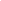 Fonte. Autor, ano.As tabelas deverão ser justificadas (usando toda a área entre as margens). As tabelas poderão ser coloridas ou em preto e branco. O título da tabela deve ser alinhado à margem esquerda e digitado em fonte Times New Roman / Arial 11. As unidades de medida correspondentes a todos os termos deverão ser claramente indicadas, usando o sistema internacional (S.I.).Tabela 1 - Título da tabelaFonte. Autor, ano.3. RESULTADOS E DISCUSSÃO (TIMES NEW ROMAN / ARIAL 12)As equações deverão ser escritas em itálico com numeração consecutiva entre parênteses, rente à margem direita. Equações com mais de uma linha deverão ser numeradas na última linha, entre parênteses e rente à margem direita.                                                                                    (1)Caso necessário, a lista de notações e símbolos utilizados, assim como suas unidades de medida, deverá ser relacionada antes das referências bibliográficas por ordem alfabética.Texto do artigo. Como afirma Manfredo Tafuri [Autor Citado] (apud AUTOR DA REFERÊNCIA, data, p.XX)  “Xxxxx xxxxx xxxxx xxxxx xxxxx xxxx xxxxxx xxxx xxxx xxxxx xxx xxxxx xxxxx xxxxx” [Citação de citação será indicada com a palavra “apud”, não usar itálica, no sistema “AUTOR, data, p.”. Em nota de rodapé, incluir a referência ao autor citado por extenso, copiando a referência que deve constar no livro citado, caso não conste, indicar na nota].Texto do artigo. Xxxxx xxxxx xxxxx xxxxx xxxxx xxxx xxxxxx xxxx xxxx xxxxx xxx xxxxx xxxxx xxxxx (AUTOR, data) [Citação indireta não leva número de página.] xxxxx xxxxxx xxxxxxxxxxxxxx xxxxx xxxx xxxxxx xxxxx xxxx xxxxxxxx.4. CONCLUSÃO (TIMES NEW ROMAN / ARIAL 12)Neste documento foram descritas as normas que deverão ser observadas por todos os autores para publicação dos artigos. Observadas estas normas, o artigo deve ser enviado através do link a ser definido e informado posteriormente. 5. REFERÊNCIAS (TIMES NEW ROMAN / ARIAL 12)[Arial negrito, 11. Alinhamento: esquerdo. Recuos: nenhum. Espaçamento: antes = 24; depois = 12. Espaçamento entre linhas: simples].NÃO É UMA BIBLIOGRAFIA, só listar os autores que foram efetivamente mencionados ao longo do texto.Elementos essenciais:SOBRENOME DO AUTOR, Nome do autor por extenso. Título da obra em negrito. Cidade: Editora, ano. [Arial normal, 10. Alinhamento: justificado. Recuos: nenhum. Espaçamento: antes = 0; depois = 6. Espaçamento entre linhas: simples].Podem ser acrescentados, seguindo os critérios definidos na NBR 6023, elementos complementares como: tradutor, número da edição, quantidade de páginas do livro, data da edição original, etc. Não será necessária a remoção dos hiperlinks pois a publicação será digital.EXEMPLOS DAS REFERÊNCIAS MAIS COMUNS:Livro:COLQUHOUN, Alan. Modernidade e Tradição Clássica. São Paulo: Cosac & Naify, 2004.Livro com mais de 3 autores:DUARTE, Cristiane Rose et al. (orgs.). O lugar do Projeto: no ensino e na pesquisa em arquitetura e urbanismo. Rio de Janeiro: Proarq/Contracapa Livraria, 2007.Capítulo ou parte de um livro:RUBIO, Lilia Maure. Essai sur l’Architecture. In: LAUGIER, Marc-Antoine. Ensayo sobre la arquitectura. Madri: Akal, 1999, p. 5-38.Artigo em periódico:ARTIGAS, João Batista Vilanova. Duas residências. Acropole, São Paulo, ano 31, n. 368, p. 13-21, dez. 1969.Artigo em periódico, disponível na internet:ARTIGAS, João Batista Vilanova. Duas residências. Acropole, São Paulo, ano 31, n. 368, p. 13-21, dez. 1969. Disponível em: http://www.acropole.fau.usp.br/edicao/368. Acesso em: 13 dez. 2014. [não precisa remover o hiperlinkArtigo publicado em periódico eletrônico ou meio digital:MAHFUZ, Edson. Ordem, estrutura e perfeição no trópico: Mies van der Rohe e a arquitetura paulistana na segunda metade do século XX. Arquitextos, São Paulo, ano 5, n. 057.02, fev. 2005. Disponível em: http://www.vitruvius.com.br/revistas/read/arquitextos/05.057/498. Acesso em: 20 out. 2015.Dissertação de mestrado:BUZZAR, Miguel Antônio. João Batista Vilanova Artigas: elementos para a compreensão de um caminho da arquitetura brasileira (1938-1967). Dissertação (Mestrado em Estruturas Ambientais Urbanas) – Faculdade de Arquitetura e Urbanismo, Universidade de São Paulo, São Paulo, 1996.Tese de doutorado:TAGLIARI, Ana Maria. Os projetos residenciais não-construídos de Vilanova Artigas em São Paulo. Tese (Doutorado em Projeto de Arquitetura) – Faculdade de Arquitetura e Urbanismo, Universidade de São Paulo, São Paulo, 2012.Trabalho apresentado em congresso ou similar:COTRIM CUNHA, Marcio. Uma nova proposta tipológica na obra de Vilanova Artigas nos anos 1970. In: SEMINÁRIO DOCOMOMO BRASIL, 9., jun. 2011, Brasília. Disponível em: <http://www.docomomo.org.br/seminario%209%20pdfs/051_M21_RM-UmaNovaPropostaTipologica-ART_marcio_cotrim.pdf>. Acesso em: 17 nov. 2015. [Para outro tipo de referência, seguir as normas da ABNT (NBR 10520 e 6023) usando as fontes aqui definidas, estas normas podem ser acessadas na página inicial da revista]6. OUTRAS INFORMAÇÕESa) Os trabalhos e conceitos neles emitidos são de responsabilidade dos autores, e poderão não expressar a opinião da Brazil Student Regional Conference;b) Os autores aceitam que o Brazil Student Regional Conference tenha plenos direitos sobre os trabalhos enviados, podendo incluí-los nos anais, imprimi-los e divulgá-los, sem o pagamento de qualquer remuneração;c) Os trabalhos serão avaliados por revisores convidados pelo Comitê Científico do Evento. Somente os trabalhos aceitos poderão ser apresentados e publicados;d) Só irá ser permitido um máximo de 10 imagens por artigo;e) A primeira página deve contar apenas com título, resumo, abstract e autor;g) Na primeira submissão não será necessário colocar o nome dos autores, durante a submissão do artigo será pedido. Contudo caso aprovado na correção será pedido; Para esclarecimentos adicionais, contatar:Comissão Organizadora do EventoAIChE CIMATECbrsc2020.competition@gmail.comVariável 1(unid)Variável 2(unid)Variável 3(unid)A123B456C789D123